ПРОФЕСИОНАЛНА ГИМНАЗИЯ ПО ТУРИЗЪМ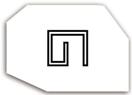 гр. Самоков, обл. Софийска ПК 2000, ул.“Софийско шосе” №18,директор: тел/факс: 0722/6 64 27; web site: www.pgtsamokov.org; e-mail:pgtsamokov@abv.bgУТВЪРДИЛ:      Директор:          /Борислава Хаджийска/ПРИЛОЖЕНИЕ 1:Съгласно Алгоритъм на дезинфекционните мероприятия на работните места, в обекти с обществено предназначение или в търговски и други обекти, които предоставят услуги на гражданите в условията на епидемично разпространение на COVID-19, съгласно заповед РД- 01- 743 31.08.2021 г. на министъра на здравеопазването1.	Избор на дезинфектантДезинфектантьт, който се избира, трябва да е разрешен от Министерство на здравеопазването.Дезинфектантите трябва да бъдат разрешени за Продуктов тип 2 „Дезинфектанти и алгициди, които не са предназначени за пряка употреба върху хора или животни" и/ или Продуктов тип 3 „Ветеринарна хигиена" и/ или за Продуктов тип 4 „Област на употреба, свързана с храни и фуражи'' в зависимост от повърхностите, които ще бъдат третирани.Необходимо е да се избере дезинфектант в областта на приложение, на който е вписано вирусоцидно или ограничено/ частично вирусоцидно действие.Препоръчително е да се избере дезинфектант, постигащ ефективност при по- кратко време на въздействие (до 15 минути).2.	Установяване на критични точки и кратност на обработките2.1.	Критични точки са всички повърхности, свързани със поток на хора, както и често докосваните повърхности (бюра, чинове, дръжки на врати, прозорци, ключове за осветление, бутони на асансьора, парапети, фитнес уреди, стационарен телефон, сензорни екрани, тоалетни чинии, мивки, кранове и много други често докосвани с ръцете повърхности, подови покрития).2.2.	Критичните точки подлежат ежедневно на периодична дезинфекция.2.3.	При наличие на потвърден случай на COVID-19 се извършва
почистване и крайна дезинфекция на всички повърхности, влезли в контакт със заболялото лице, работното помещение и общите части.3. Начини на приложение на дезинфектаититсДезинфектантите могат да бъдат готови за употреба, които директно се нанасят върху повърхностите или концентрати, от които трябва да се изготвят работни разтвори преди употреба.3.1.	Малки повърхности (дръжки, бутони, клавиатури, бюра и др.)Препоръчително е използването на дезинфектанти под формата на спрей, които са готови за употреба.Повърхностите директно се опръскват със спрея или се обтриват с чиста кърпа/ тампон, предварително напоена с дезинфектанта.Малките повърхности могат да се обтриват и с дезинфекциращи мокри кърпи, като използваните дезинфекциращи кърпи се събират и изхвърлят съгласно указанията на производителя.3.2.	Големи повърхности (стени, подове, работни плотове и др.):Дезинфектантите, предназначени за големи повърхности, могат да са под формата на концентрат, от който преди употреба трябва да се изготви работен разтвор или в готова форма за употреба.Изготвянето на работния разтвор се извършва съгласно указанията на производителя и/ или съгласно начина на употреба, посочен на етикета.Стриктно трябва да се спазват посочените на етикета разходна норма и време на въздействие.Стриктно трябва да се спазват специфичните изисквания, ако има такива, посочени на етикета, за необходимост от проветряване, последващо забърсване или изплакване на повърхностите с питейна вода, време на достъп на хора до третираните помещения и др.3.3.	5. Подлежащите на дезинфекция повърхности могат да се обработват по различен начин, в зависимост от избрания дезинфектант и вида на самите повърхности при стриктно спазване указанията на производителя.4. Може да се използват като допълнение към химичните методи на дезинфекция и физични методи (бактерицидни лампи и др.)ГРАФИК ЗА ДЕЗИНФЕКЦИЯ       В рамките на работното време да се предвиди петкратна дезинфекция и проветряване на класни стаи, кабинети, коридори, помещенията за административно обслужване и др., в т.ч. под, плотове, защитни стъкла, офис принадлежности, парапети, дръжки, ключове, санитарни възли.         Фиксираните часове:7.00 часаГолямо междучасие първа смяна13.00 часаГолямо междучасие втора смяна.19,30 часа     Часовете за дезинфекция да се обявят на информационни табели на всяко помещение и да се вписват в чеклисти.Забележка: графикът може да бъде променен съобразно указание на компетентен орган.СРЕДНО УЧИЛИЩЕ„ДИМЧО ДЕБЕЛЯНОВ”гр. Варна, ул.Русе № 2, e-mail: sou_d_debelianov@abv.bg🕿052/ 612 964ПРИЛОЖЕНИЕ 2:Съгласно Инструкции за правилна хигиена на ръцете, съгласно заповед РД- 01- 743/ 31.08.2021 на министъра на здравеопазването1.	Ръцете се мият винаги:а)	когато са видимо замърсени;б)	след кихане или кашляне;в)	преди хранене;г)	след ползване на тоалетна;д)	след досег с животни.Ръцете се мият 20 секунди с вода и сапун.При невъзможност за измиване, се използва дезинфектант за ръце (наличен във всяко помещение) с вирусоцидно или частично/ ограничено вирусоцидно действие за обтриване на сухи ръце с продължителност съгласно указанията за употреба на производителя, като се обръща специално внимание на палците, между пръстите, върховете на пръстите, гърба на дланите.Ръцете се оставят да изсъхнат след изтичане на необходимото време за контакт за обработка на кожата, посочено на етикета на дезинфектанта.СРЕДНО УЧИЛИЩЕ„ДИМЧО ДЕБЕЛЯНОВ”гр. Варна, ул.Русе № 2, e-mail: sou_d_debelianov@abv.bg🕿052/ 612 964ПРИЛОЖЕНИЕ 3:Съгласно Инструкция за правилно носене на лицева маска, съгласно заповед РД- 01- 743/ 31.08.2021 г. на министъра на здравеопазванетоЗащитната маска трябва да покрива изцяло носа и устата- от основата на носа до брадичката.Преди поставяне на маската ръцете се измиват със сапун и вода или се обриват с дезинфектант за ръце на алкохолна основа.Защитната маска за лице се сваля отзад напред като се хванат връзките (ластиците) й и се избягва докосването на предната й страна.След сваляне на маската ръцете незабавно се измиват със сапун и вода или се обтриват с дезинфектант за ръце.Защитната маска за лице за еднократна употреба се изхвърля в наличните кошове за биологични отпадъци, веднага след сваляне.6.	Защитните маски от текстил за многократна употреба е необходимо да се
обработват по следния начин:а)	чрез изпиране с гореща вода (термодезинфекция) и перилен препарат (детергент) при температура на водата 60-90 °С за не по- малко от 20 минути; илиб)	чрез изпиране с хладка вода при температура под 60°С с препарати с
дезинфекциращо действие (биоциди) с концентрация съгласно указанията на
производителя (химио-термодезинфекция).Защитната маска се сменя с нова веднага щом се навлажни.Защитните маски за еднократна употреба не се носят повторно.СРЕДНО УЧИЛИЩЕ„ДИМЧО ДЕБЕЛЯНОВ”гр. Варна, ул.Русе № 2, e-mail: sou_d_debelianov@abv.bg🕿052/ 612 964ПРИЛОЖЕНИЕ 4:ПРОПУСКАТЕЛЕН РЕЖИМв сградата на СУ „Димчо Дебелянов” – Варна в условията на извънредна епидемична обстановка Настоящите правила за пропускателен режим имат за цел да осигурят намляване на средата на взаимодействие в сградата на СУ „Димчо Дебелянов” – Варна в условията на извънредна епидемична обстановка.В сградата на СУ „Димчо Дебелянов” – Варна се влиза през входа откъм Македонски дом.Влизащите в сградата задължително преминават през термокамерата за отчитане на телесна температура. В случай на лице с телесна температура над 37.3 0 С се изпълняват положенията, вписани в Мерките и правилата в СУ „Димчо Дебелянов” – Варна в изпълнение на Насоките за обучение и действия в условията на извънредна епидемична обстановка през учебната 2021/ 2022 година, разработени от МОН.Външни лица в сградата се допускат само в краен случай по наличния в официалната страница на училището график на приемно време, след уведомяване на служителя при когото отиват, като предварително се записват в Дневника за пропускателен режим.Осигуряване на вход за придвижване: откъм Македонски дом за влизане и излизане от сградата до 14.09.2022 г. с еднопосочно движение по коридорите. Достъпът на външни лица в училищния двор на СУ „Димчо Дебелянов” – Варна, при спазване на правилата за дезинфекция и липсата на ограничителни ленти, се разрешава от 15.09.2021 г. до края на извънредната епидемична обстановка само в почивните дни.Външни лица в учебното заведение се допускат при директора и заместник- директорите, специалист, обучение и развитие, счетоводен отдел и деловдство в графика им на работа с външни лица, след като портиерът (дежурният по портал) уточни имената на лицата и повода за посещение, записва ги, предоставя им пропуск и им позволява да влязат като уведомява лицето, при което отиват.Дежурството на входа откъм Македонски дом се осъществява от портиер- пазачите по утвърден от директора на СУ „Димчо Дебелянов” – Варна график.Дежурството в портиерната пред мониторите за видео наблюдение и при необходимост в двора на училището, се осъществява до началото на отоплителния сезон от огнярите на училището, а по време на отоплителния сезон- от общия работник/ домакина, по утвърден от директора на СУ „Димчо Дебелянов” – Варна график.Всички останали положения се уреждат в Правилника за пропусквателния режим.СРЕДНО УЧИЛИЩЕ„ДИМЧО ДЕБЕЛЯНОВ”гр. Варна, ул.Русе № 2, e-mail: sou_d_debelianov@abv.bg🕿052/ 612 964ПРИЛОЖЕНИЕ 5:ПРАВИЛА ЗА ОСИГУРЯВАНЕ НА ЗАМЕСТВАЩ УЧИТЕЛ ПРИ СЛУЧАЙ НА COVID- 19 В СУ „ДИМЧО ДЕБЕЛЯНОВ“ – ВАРНА  Настоящите правила за осигуряване на заместващ учител, при случай на COVID-19 са изработени като допълнение на Мерките и правилата в СУ „Димчо Дебелянов” – Варна в изпълнение на Насоките за обучение и действия в условията на извънредна епидемична обстановка през учебната 2021/ 2022 г., разработени от МОН.Специалистът ТРЗ изготвя/ ползва списък /банка-кадри на РУО, МОН/ от учители, външни лектори, желаещи да заместват при необходимост отсъстващите учители.При получена информация за заболял учител и положителен резултат за COVID-19 по метод PCR/ антигенен тест или че е контактен: за начален етап: заместник- директорите по учебна дейност получават информация от лицето или от директора на училището. Ако учителят е класен ръководител на паралелка от начален етап, заместник- директорите определят заместник от учителите в ГЦОУД на съответния випуск, който замества след извършването на противоепидемиологичните мерки за дезинфекция.Ако учителят е учител в ГЦОУД, заместник- директорите определят заместник от учителите класни ръководители на съответния випуск, който замества след извършването на противоепидемиологичните мерки за дезинфекция.Специалистът ТРЗ изготвя заповед за заместване с изплащане на лекторски часове до назначаване на заместник.Специалистът ТРЗ информира учителите от банка-кадри и получава обратна връзка за учител на разположение, желаещ да бъде назначен до завръщане на титуляра и изготвя документи за назначение според Вътрешните правила на СУ „Димчо Дебелянов” – Варна за сключване на трудов договор с новоназначен учител. за прогимназиален или гимназиален етап: заместник- директорите по учебна дейност получават информация от директора и изготвят график за заместване по предмета или с гражданско образование от учители, които нямат часове, съобразно седмичното разписание.Специалистът ТРЗ изготвя заповед за заместване с изплащане на лекторски часове до назначаване на заместник.Специалистът ТРЗ информира учителите от банка-кадри и получава обратна връзка за учител на разположение, желаещ да бъде назначен до завръщане на титуляра и изготвя документи за назначение според Вътрешните правила на СУ „Димчо Дебелянов” – Варна за сключване на трудов договор с новоназначен учител.